State of New Mexico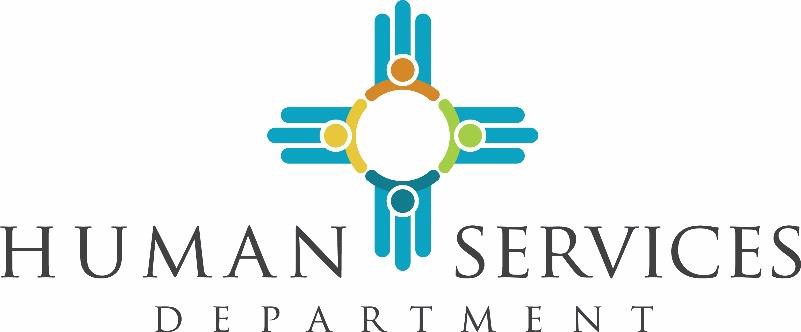 New Mexico Human Services DepartmentRequest for Proposals forManaged Care Organization Contractorsfor Turquoise CareRFP # 23-630-8000-0001Amendment 1 Issued October 11, 2022RFP Issue Date: September 30, 2022Proposal Due Date: 5:00 PM (MST), December 2, 2022NMHSD Request for Proposals # 23-630-8000-0001 is amended as follows: 1. Section 2.2.1, Pre-Proposal Conferences Revising text in the fourth paragraph, updating the links for the Pre-Proposal pre-proposal conferences: From: The pre-proposal conferences will be held virtually on Zoom at the following times:Tuesday, October 18, 2022:9:00 am (MDT): RFP pre-proposal conference Dial In: 312-626-6799Meeting ID: 910 1971 7419Password: 603415Link: https://mmc.zoom.us/s/91019717419 2:00 pm (MDT): Actuarial pre-proposal conferenceDial In: 312-626-6799Meeting ID: 910 1971 7419Password: 603415Link: https://mmc.zoom.us/s/91019717419 To: The pre-proposal conferences will be held virtually on Zoom at the following times:Tuesday, October 18, 2022:9:00 am (MDT): RFP pre-proposal conference Dial In: 312-626-6799Meeting ID: 910 1971 7419Password: 603415Link: https://mmc.zoom.us/s/91019717419 	2:00 pm (MDT): Actuarial pre-proposal conferenceDial In: 312-626-6799	Meeting ID: 962 1758 4375	Password: 730036Link: https://mmc.zoom.us/s/96217584375To access the pre-proposal conferences on Zoom, potential Offerors must click on the link, “Join Meeting as an Attendee.”